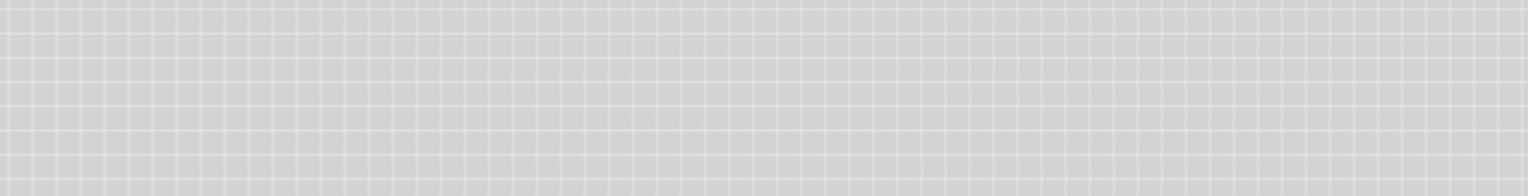 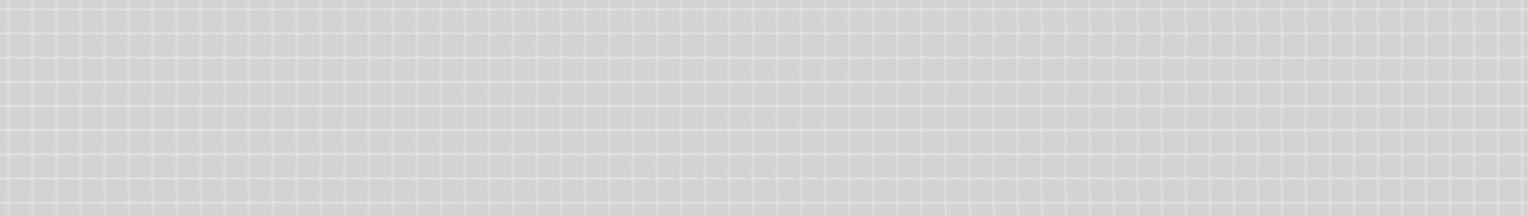 REGISTRATION OF PERSONAL FIREARMS(For use of this form see AR 190-11 and JRTC & FP REG 190-3. The proponent activity is Directorate of Emergency Services.)REGISTRATION OF PERSONAL FIREARMS(For use of this form see AR 190-11 and JRTC & FP REG 190-3. The proponent activity is Directorate of Emergency Services.)REGISTRATION OF PERSONAL FIREARMS(For use of this form see AR 190-11 and JRTC & FP REG 190-3. The proponent activity is Directorate of Emergency Services.)REGISTRATION OF PERSONAL FIREARMS(For use of this form see AR 190-11 and JRTC & FP REG 190-3. The proponent activity is Directorate of Emergency Services.)REGISTRATION OF PERSONAL FIREARMS(For use of this form see AR 190-11 and JRTC & FP REG 190-3. The proponent activity is Directorate of Emergency Services.)REGISTRATION OF PERSONAL FIREARMS(For use of this form see AR 190-11 and JRTC & FP REG 190-3. The proponent activity is Directorate of Emergency Services.)REGISTRATION OF PERSONAL FIREARMS(For use of this form see AR 190-11 and JRTC & FP REG 190-3. The proponent activity is Directorate of Emergency Services.)REGISTRATION OF PERSONAL FIREARMS(For use of this form see AR 190-11 and JRTC & FP REG 190-3. The proponent activity is Directorate of Emergency Services.)REGISTRATION OF PERSONAL FIREARMS(For use of this form see AR 190-11 and JRTC & FP REG 190-3. The proponent activity is Directorate of Emergency Services.)PRIVACY ACT STATEMENTAUTHORITY: 10 U.S.C. 3013, Department of the Army, AR 190-14, Carrying of Firearms and Use of Force for Law Enforcement Security Duties; and E.O. 9397 (SSN).PRINCIPAL PURPOSE: To register privately-owned firearms that are stored or used on JRTC & Fort Polk. ROUTINE USES: Identification of owner.DISCLOSURE: Voluntary, however, failure to provide required information will result in denial of registration and will prohibit the transport, storage, possession and use of personal firearms on the installation.PRIVACY ACT STATEMENTAUTHORITY: 10 U.S.C. 3013, Department of the Army, AR 190-14, Carrying of Firearms and Use of Force for Law Enforcement Security Duties; and E.O. 9397 (SSN).PRINCIPAL PURPOSE: To register privately-owned firearms that are stored or used on JRTC & Fort Polk. ROUTINE USES: Identification of owner.DISCLOSURE: Voluntary, however, failure to provide required information will result in denial of registration and will prohibit the transport, storage, possession and use of personal firearms on the installation.PRIVACY ACT STATEMENTAUTHORITY: 10 U.S.C. 3013, Department of the Army, AR 190-14, Carrying of Firearms and Use of Force for Law Enforcement Security Duties; and E.O. 9397 (SSN).PRINCIPAL PURPOSE: To register privately-owned firearms that are stored or used on JRTC & Fort Polk. ROUTINE USES: Identification of owner.DISCLOSURE: Voluntary, however, failure to provide required information will result in denial of registration and will prohibit the transport, storage, possession and use of personal firearms on the installation.PRIVACY ACT STATEMENTAUTHORITY: 10 U.S.C. 3013, Department of the Army, AR 190-14, Carrying of Firearms and Use of Force for Law Enforcement Security Duties; and E.O. 9397 (SSN).PRINCIPAL PURPOSE: To register privately-owned firearms that are stored or used on JRTC & Fort Polk. ROUTINE USES: Identification of owner.DISCLOSURE: Voluntary, however, failure to provide required information will result in denial of registration and will prohibit the transport, storage, possession and use of personal firearms on the installation.PRIVACY ACT STATEMENTAUTHORITY: 10 U.S.C. 3013, Department of the Army, AR 190-14, Carrying of Firearms and Use of Force for Law Enforcement Security Duties; and E.O. 9397 (SSN).PRINCIPAL PURPOSE: To register privately-owned firearms that are stored or used on JRTC & Fort Polk. ROUTINE USES: Identification of owner.DISCLOSURE: Voluntary, however, failure to provide required information will result in denial of registration and will prohibit the transport, storage, possession and use of personal firearms on the installation.PRIVACY ACT STATEMENTAUTHORITY: 10 U.S.C. 3013, Department of the Army, AR 190-14, Carrying of Firearms and Use of Force for Law Enforcement Security Duties; and E.O. 9397 (SSN).PRINCIPAL PURPOSE: To register privately-owned firearms that are stored or used on JRTC & Fort Polk. ROUTINE USES: Identification of owner.DISCLOSURE: Voluntary, however, failure to provide required information will result in denial of registration and will prohibit the transport, storage, possession and use of personal firearms on the installation.PRIVACY ACT STATEMENTAUTHORITY: 10 U.S.C. 3013, Department of the Army, AR 190-14, Carrying of Firearms and Use of Force for Law Enforcement Security Duties; and E.O. 9397 (SSN).PRINCIPAL PURPOSE: To register privately-owned firearms that are stored or used on JRTC & Fort Polk. ROUTINE USES: Identification of owner.DISCLOSURE: Voluntary, however, failure to provide required information will result in denial of registration and will prohibit the transport, storage, possession and use of personal firearms on the installation.PRIVACY ACT STATEMENTAUTHORITY: 10 U.S.C. 3013, Department of the Army, AR 190-14, Carrying of Firearms and Use of Force for Law Enforcement Security Duties; and E.O. 9397 (SSN).PRINCIPAL PURPOSE: To register privately-owned firearms that are stored or used on JRTC & Fort Polk. ROUTINE USES: Identification of owner.DISCLOSURE: Voluntary, however, failure to provide required information will result in denial of registration and will prohibit the transport, storage, possession and use of personal firearms on the installation.PRIVACY ACT STATEMENTAUTHORITY: 10 U.S.C. 3013, Department of the Army, AR 190-14, Carrying of Firearms and Use of Force for Law Enforcement Security Duties; and E.O. 9397 (SSN).PRINCIPAL PURPOSE: To register privately-owned firearms that are stored or used on JRTC & Fort Polk. ROUTINE USES: Identification of owner.DISCLOSURE: Voluntary, however, failure to provide required information will result in denial of registration and will prohibit the transport, storage, possession and use of personal firearms on the installation.1. REGISTRATION NUMBER	2. NAME (Last, First, MI)	3. GRADE/RANK5. ORGANIZATION	6. WORK PHONE	7. HOME ADDRESS1. REGISTRATION NUMBER	2. NAME (Last, First, MI)	3. GRADE/RANK5. ORGANIZATION	6. WORK PHONE	7. HOME ADDRESS1. REGISTRATION NUMBER	2. NAME (Last, First, MI)	3. GRADE/RANK5. ORGANIZATION	6. WORK PHONE	7. HOME ADDRESS1. REGISTRATION NUMBER	2. NAME (Last, First, MI)	3. GRADE/RANK5. ORGANIZATION	6. WORK PHONE	7. HOME ADDRESS1. REGISTRATION NUMBER	2. NAME (Last, First, MI)	3. GRADE/RANK5. ORGANIZATION	6. WORK PHONE	7. HOME ADDRESS1. REGISTRATION NUMBER	2. NAME (Last, First, MI)	3. GRADE/RANK5. ORGANIZATION	6. WORK PHONE	7. HOME ADDRESS4. SSN8. HOME PHONE9. PLACE OF STORAGE (Check applicable box)9. PLACE OF STORAGE (Check applicable box)9. PLACE OF STORAGE (Check applicable box)9. PLACE OF STORAGE (Check applicable box)9. PLACE OF STORAGE (Check applicable box)9. PLACE OF STORAGE (Check applicable box)9. PLACE OF STORAGE (Check applicable box)9. PLACE OF STORAGE (Check applicable box)9. PLACE OF STORAGE (Check applicable box)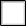 CLASS A - PERMITS FIREARM(S) TO BE STORED IN FAMILY QUARTERS, OR IAW JRTC & FP 190-3 AT BOQ/BEQCLASS A - PERMITS FIREARM(S) TO BE STORED IN FAMILY QUARTERS, OR IAW JRTC & FP 190-3 AT BOQ/BEQCLASS A - PERMITS FIREARM(S) TO BE STORED IN FAMILY QUARTERS, OR IAW JRTC & FP 190-3 AT BOQ/BEQCLASS A - PERMITS FIREARM(S) TO BE STORED IN FAMILY QUARTERS, OR IAW JRTC & FP 190-3 AT BOQ/BEQCLASS A - PERMITS FIREARM(S) TO BE STORED IN FAMILY QUARTERS, OR IAW JRTC & FP 190-3 AT BOQ/BEQCLASS A - PERMITS FIREARM(S) TO BE STORED IN FAMILY QUARTERS, OR IAW JRTC & FP 190-3 AT BOQ/BEQCLASS A - PERMITS FIREARM(S) TO BE STORED IN FAMILY QUARTERS, OR IAW JRTC & FP 190-3 AT BOQ/BEQCLASS A - PERMITS FIREARM(S) TO BE STORED IN FAMILY QUARTERS, OR IAW JRTC & FP 190-3 AT BOQ/BEQCLASS B - PERMITS FIREARM(S) TO BE STORED IN UNIT ARMS ROOM ONLYCLASS B - PERMITS FIREARM(S) TO BE STORED IN UNIT ARMS ROOM ONLYCLASS B - PERMITS FIREARM(S) TO BE STORED IN UNIT ARMS ROOM ONLYCLASS B - PERMITS FIREARM(S) TO BE STORED IN UNIT ARMS ROOM ONLYCLASS B - PERMITS FIREARM(S) TO BE STORED IN UNIT ARMS ROOM ONLYCLASS B - PERMITS FIREARM(S) TO BE STORED IN UNIT ARMS ROOM ONLYCLASS B - PERMITS FIREARM(S) TO BE STORED IN UNIT ARMS ROOM ONLYCLASS B - PERMITS FIREARM(S) TO BE STORED IN UNIT ARMS ROOM ONLY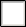 CLASS C - PERMITS FIREARM(S) TO BE STORED IN OFF POST QUARTERSCLASS C - PERMITS FIREARM(S) TO BE STORED IN OFF POST QUARTERSCLASS C - PERMITS FIREARM(S) TO BE STORED IN OFF POST QUARTERSCLASS C - PERMITS FIREARM(S) TO BE STORED IN OFF POST QUARTERSCLASS C - PERMITS FIREARM(S) TO BE STORED IN OFF POST QUARTERSCLASS C - PERMITS FIREARM(S) TO BE STORED IN OFF POST QUARTERSCLASS C - PERMITS FIREARM(S) TO BE STORED IN OFF POST QUARTERSCLASS C - PERMITS FIREARM(S) TO BE STORED IN OFF POST QUARTERS10a. MAKE OF FIREARM10a. MAKE OF FIREARM10b. TYPE (Rifle, Shotgun, Pistol)10c. MODEL NUMBER10c. MODEL NUMBER10d. CAL/GUAGE10e. SERIAL NUMBER10e. SERIAL NUMBER10e. SERIAL NUMBER11a. COMMANDER'S NAME (Last, First, MI)	11b. GRADE/RANK	11c. PHONE12a. DES REGISTRANT'S (Last, First, MI)	12b. GRADE/RANK	12c. DATE11a. COMMANDER'S NAME (Last, First, MI)	11b. GRADE/RANK	11c. PHONE12a. DES REGISTRANT'S (Last, First, MI)	12b. GRADE/RANK	12c. DATE11a. COMMANDER'S NAME (Last, First, MI)	11b. GRADE/RANK	11c. PHONE12a. DES REGISTRANT'S (Last, First, MI)	12b. GRADE/RANK	12c. DATE11a. COMMANDER'S NAME (Last, First, MI)	11b. GRADE/RANK	11c. PHONE12a. DES REGISTRANT'S (Last, First, MI)	12b. GRADE/RANK	12c. DATE11a. COMMANDER'S NAME (Last, First, MI)	11b. GRADE/RANK	11c. PHONE12a. DES REGISTRANT'S (Last, First, MI)	12b. GRADE/RANK	12c. DATE11d. COMMANDER'S SIGNATURE (Required)11d. COMMANDER'S SIGNATURE (Required)11d. COMMANDER'S SIGNATURE (Required)11a. COMMANDER'S NAME (Last, First, MI)	11b. GRADE/RANK	11c. PHONE12a. DES REGISTRANT'S (Last, First, MI)	12b. GRADE/RANK	12c. DATE11a. COMMANDER'S NAME (Last, First, MI)	11b. GRADE/RANK	11c. PHONE12a. DES REGISTRANT'S (Last, First, MI)	12b. GRADE/RANK	12c. DATE11a. COMMANDER'S NAME (Last, First, MI)	11b. GRADE/RANK	11c. PHONE12a. DES REGISTRANT'S (Last, First, MI)	12b. GRADE/RANK	12c. DATE11a. COMMANDER'S NAME (Last, First, MI)	11b. GRADE/RANK	11c. PHONE12a. DES REGISTRANT'S (Last, First, MI)	12b. GRADE/RANK	12c. DATE11a. COMMANDER'S NAME (Last, First, MI)	11b. GRADE/RANK	11c. PHONE12a. DES REGISTRANT'S (Last, First, MI)	12b. GRADE/RANK	12c. DATE12d. DES REGISTRANT'S SIGNATURE (Required)12d. DES REGISTRANT'S SIGNATURE (Required)12d. DES REGISTRANT'S SIGNATURE (Required)PERSONAL FIREARMS WILL NOT BE STORED IN TROOP BILLETS.PERSONAL FIREARMS WILL NOT BE CARRIED CONCEALED.THIS REGISTRATION WILL BE CARRIED WITH THE PERSONAL FIREARM WHENEVER IT IS REMOVED FROM AUTHORIZED STORAGE AND TRANSPORTED ON FORT POLK.PERSONAL FIREARMS MUST BE TRANSPORTED UNLOADED AND WILL BE LOCKED IN THE TRUNK OR LOCKED IN A CASE.THIS REGISTRATION IS NOT TRANSFERRABLE.NOTIFY THE FORT POLK VISITOR CONTROL CENTER LOCATED ADJACENT TO ACP # 1, LOUISIANA AVE WHEN THIS FIREARM IS SOLD, TRANSFERRED, OR AT TIME OF REGISTRANT'S ETS, PCS, OR RETIREMENT.PERSONAL FIREARMS WILL NOT BE STORED IN TROOP BILLETS.PERSONAL FIREARMS WILL NOT BE CARRIED CONCEALED.THIS REGISTRATION WILL BE CARRIED WITH THE PERSONAL FIREARM WHENEVER IT IS REMOVED FROM AUTHORIZED STORAGE AND TRANSPORTED ON FORT POLK.PERSONAL FIREARMS MUST BE TRANSPORTED UNLOADED AND WILL BE LOCKED IN THE TRUNK OR LOCKED IN A CASE.THIS REGISTRATION IS NOT TRANSFERRABLE.NOTIFY THE FORT POLK VISITOR CONTROL CENTER LOCATED ADJACENT TO ACP # 1, LOUISIANA AVE WHEN THIS FIREARM IS SOLD, TRANSFERRED, OR AT TIME OF REGISTRANT'S ETS, PCS, OR RETIREMENT.PERSONAL FIREARMS WILL NOT BE STORED IN TROOP BILLETS.PERSONAL FIREARMS WILL NOT BE CARRIED CONCEALED.THIS REGISTRATION WILL BE CARRIED WITH THE PERSONAL FIREARM WHENEVER IT IS REMOVED FROM AUTHORIZED STORAGE AND TRANSPORTED ON FORT POLK.PERSONAL FIREARMS MUST BE TRANSPORTED UNLOADED AND WILL BE LOCKED IN THE TRUNK OR LOCKED IN A CASE.THIS REGISTRATION IS NOT TRANSFERRABLE.NOTIFY THE FORT POLK VISITOR CONTROL CENTER LOCATED ADJACENT TO ACP # 1, LOUISIANA AVE WHEN THIS FIREARM IS SOLD, TRANSFERRED, OR AT TIME OF REGISTRANT'S ETS, PCS, OR RETIREMENT.PERSONAL FIREARMS WILL NOT BE STORED IN TROOP BILLETS.PERSONAL FIREARMS WILL NOT BE CARRIED CONCEALED.THIS REGISTRATION WILL BE CARRIED WITH THE PERSONAL FIREARM WHENEVER IT IS REMOVED FROM AUTHORIZED STORAGE AND TRANSPORTED ON FORT POLK.PERSONAL FIREARMS MUST BE TRANSPORTED UNLOADED AND WILL BE LOCKED IN THE TRUNK OR LOCKED IN A CASE.THIS REGISTRATION IS NOT TRANSFERRABLE.NOTIFY THE FORT POLK VISITOR CONTROL CENTER LOCATED ADJACENT TO ACP # 1, LOUISIANA AVE WHEN THIS FIREARM IS SOLD, TRANSFERRED, OR AT TIME OF REGISTRANT'S ETS, PCS, OR RETIREMENT.PERSONAL FIREARMS WILL NOT BE STORED IN TROOP BILLETS.PERSONAL FIREARMS WILL NOT BE CARRIED CONCEALED.THIS REGISTRATION WILL BE CARRIED WITH THE PERSONAL FIREARM WHENEVER IT IS REMOVED FROM AUTHORIZED STORAGE AND TRANSPORTED ON FORT POLK.PERSONAL FIREARMS MUST BE TRANSPORTED UNLOADED AND WILL BE LOCKED IN THE TRUNK OR LOCKED IN A CASE.THIS REGISTRATION IS NOT TRANSFERRABLE.NOTIFY THE FORT POLK VISITOR CONTROL CENTER LOCATED ADJACENT TO ACP # 1, LOUISIANA AVE WHEN THIS FIREARM IS SOLD, TRANSFERRED, OR AT TIME OF REGISTRANT'S ETS, PCS, OR RETIREMENT.PERSONAL FIREARMS WILL NOT BE STORED IN TROOP BILLETS.PERSONAL FIREARMS WILL NOT BE CARRIED CONCEALED.THIS REGISTRATION WILL BE CARRIED WITH THE PERSONAL FIREARM WHENEVER IT IS REMOVED FROM AUTHORIZED STORAGE AND TRANSPORTED ON FORT POLK.PERSONAL FIREARMS MUST BE TRANSPORTED UNLOADED AND WILL BE LOCKED IN THE TRUNK OR LOCKED IN A CASE.THIS REGISTRATION IS NOT TRANSFERRABLE.NOTIFY THE FORT POLK VISITOR CONTROL CENTER LOCATED ADJACENT TO ACP # 1, LOUISIANA AVE WHEN THIS FIREARM IS SOLD, TRANSFERRED, OR AT TIME OF REGISTRANT'S ETS, PCS, OR RETIREMENT.PERSONAL FIREARMS WILL NOT BE STORED IN TROOP BILLETS.PERSONAL FIREARMS WILL NOT BE CARRIED CONCEALED.THIS REGISTRATION WILL BE CARRIED WITH THE PERSONAL FIREARM WHENEVER IT IS REMOVED FROM AUTHORIZED STORAGE AND TRANSPORTED ON FORT POLK.PERSONAL FIREARMS MUST BE TRANSPORTED UNLOADED AND WILL BE LOCKED IN THE TRUNK OR LOCKED IN A CASE.THIS REGISTRATION IS NOT TRANSFERRABLE.NOTIFY THE FORT POLK VISITOR CONTROL CENTER LOCATED ADJACENT TO ACP # 1, LOUISIANA AVE WHEN THIS FIREARM IS SOLD, TRANSFERRED, OR AT TIME OF REGISTRANT'S ETS, PCS, OR RETIREMENT.PERSONAL FIREARMS WILL NOT BE STORED IN TROOP BILLETS.PERSONAL FIREARMS WILL NOT BE CARRIED CONCEALED.THIS REGISTRATION WILL BE CARRIED WITH THE PERSONAL FIREARM WHENEVER IT IS REMOVED FROM AUTHORIZED STORAGE AND TRANSPORTED ON FORT POLK.PERSONAL FIREARMS MUST BE TRANSPORTED UNLOADED AND WILL BE LOCKED IN THE TRUNK OR LOCKED IN A CASE.THIS REGISTRATION IS NOT TRANSFERRABLE.NOTIFY THE FORT POLK VISITOR CONTROL CENTER LOCATED ADJACENT TO ACP # 1, LOUISIANA AVE WHEN THIS FIREARM IS SOLD, TRANSFERRED, OR AT TIME OF REGISTRANT'S ETS, PCS, OR RETIREMENT.PERSONAL FIREARMS WILL NOT BE STORED IN TROOP BILLETS.PERSONAL FIREARMS WILL NOT BE CARRIED CONCEALED.THIS REGISTRATION WILL BE CARRIED WITH THE PERSONAL FIREARM WHENEVER IT IS REMOVED FROM AUTHORIZED STORAGE AND TRANSPORTED ON FORT POLK.PERSONAL FIREARMS MUST BE TRANSPORTED UNLOADED AND WILL BE LOCKED IN THE TRUNK OR LOCKED IN A CASE.THIS REGISTRATION IS NOT TRANSFERRABLE.NOTIFY THE FORT POLK VISITOR CONTROL CENTER LOCATED ADJACENT TO ACP # 1, LOUISIANA AVE WHEN THIS FIREARM IS SOLD, TRANSFERRED, OR AT TIME OF REGISTRANT'S ETS, PCS, OR RETIREMENT.13a. SIGNATURE OF REGISTRANT13a. SIGNATURE OF REGISTRANT13a. SIGNATURE OF REGISTRANT13a. SIGNATURE OF REGISTRANT13b. DATE13b. DATE13b. DATE13b. DATE13b. DATEFP FORM 563	1 JUNE 2012	PREVIOUS EDITIONS ARE OBSOLETEFP FORM 563	1 JUNE 2012	PREVIOUS EDITIONS ARE OBSOLETEFP FORM 563	1 JUNE 2012	PREVIOUS EDITIONS ARE OBSOLETEFP FORM 563	1 JUNE 2012	PREVIOUS EDITIONS ARE OBSOLETEFP FORM 563	1 JUNE 2012	PREVIOUS EDITIONS ARE OBSOLETEFP FORM 563	1 JUNE 2012	PREVIOUS EDITIONS ARE OBSOLETEFP FORM 563	1 JUNE 2012	PREVIOUS EDITIONS ARE OBSOLETEFP FORM 563	1 JUNE 2012	PREVIOUS EDITIONS ARE OBSOLETEFP FORM 563	1 JUNE 2012	PREVIOUS EDITIONS ARE OBSOLETE